            แบบรายงานสิ้นสุดการวิจัย (Final Report)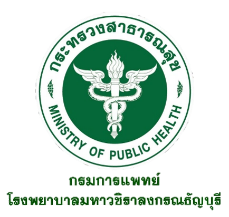 ชื่อโครงการ ชื่อโครงการ ชื่อโครงการ ชื่อโครงการ รหัสโครงการวิจัยผู้วิจัยโทรศัพท์ แหล่งทุนสถานที่ทำการวิจัยระยะเวลาการวิจัยวันที่รับรองโครงร่างการวิจัยวันที่รับรองโครงร่างการวิจัยวันที่รับรองรายงานความก้าวหน้าครั้งล่าสุดวันที่รับรองรายงานความก้าวหน้าครั้งล่าสุดวัตถุประสงค์วัตถุประสงค์วัตถุประสงค์วัตถุประสงค์จำนวนอาสาสมัครที่เข้าร่วมโครงการวิจัย : จำนวนผู้เข้าร่วมการวิจัยที่วางแผนไว้  ....................คน      มีอาสาสมัครที่ลงนามให้คำยินยอม ....................... คน    มีอาสาสมัครที่เข้าร่วมโครงการวิจัย …….............. คนมีอาสาสมัครที่ติดตามอยู่ในโครงการฯ .................. คน    ผู้เข้าร่วมที่สิ้นสุดการศึกษาแล้ว  ……................... คน       ผู้เข้าร่วมที่ออกจากการศึกษาก่อนเวลา ..................คน (ระบุรายละเอียดในแต่ละราย ถ้ามี)..........	มีอาสาสมัครที่เสียชีวิตขณะอยู่ในโครงการฯ .......... คน (ระบุรายละเอียดในแต่ละราย ถ้ามี)..........ข้อมูลเพิ่มเติมอื่นๆ ...................................................................................................................................................                       ...................................................................................................................................................      จำนวนอาสาสมัครที่เข้าร่วมโครงการวิจัย : จำนวนผู้เข้าร่วมการวิจัยที่วางแผนไว้  ....................คน      มีอาสาสมัครที่ลงนามให้คำยินยอม ....................... คน    มีอาสาสมัครที่เข้าร่วมโครงการวิจัย …….............. คนมีอาสาสมัครที่ติดตามอยู่ในโครงการฯ .................. คน    ผู้เข้าร่วมที่สิ้นสุดการศึกษาแล้ว  ……................... คน       ผู้เข้าร่วมที่ออกจากการศึกษาก่อนเวลา ..................คน (ระบุรายละเอียดในแต่ละราย ถ้ามี)..........	มีอาสาสมัครที่เสียชีวิตขณะอยู่ในโครงการฯ .......... คน (ระบุรายละเอียดในแต่ละราย ถ้ามี)..........ข้อมูลเพิ่มเติมอื่นๆ ...................................................................................................................................................                       ...................................................................................................................................................      จำนวนอาสาสมัครที่เข้าร่วมโครงการวิจัย : จำนวนผู้เข้าร่วมการวิจัยที่วางแผนไว้  ....................คน      มีอาสาสมัครที่ลงนามให้คำยินยอม ....................... คน    มีอาสาสมัครที่เข้าร่วมโครงการวิจัย …….............. คนมีอาสาสมัครที่ติดตามอยู่ในโครงการฯ .................. คน    ผู้เข้าร่วมที่สิ้นสุดการศึกษาแล้ว  ……................... คน       ผู้เข้าร่วมที่ออกจากการศึกษาก่อนเวลา ..................คน (ระบุรายละเอียดในแต่ละราย ถ้ามี)..........	มีอาสาสมัครที่เสียชีวิตขณะอยู่ในโครงการฯ .......... คน (ระบุรายละเอียดในแต่ละราย ถ้ามี)..........ข้อมูลเพิ่มเติมอื่นๆ ...................................................................................................................................................                       ...................................................................................................................................................      จำนวนอาสาสมัครที่เข้าร่วมโครงการวิจัย : จำนวนผู้เข้าร่วมการวิจัยที่วางแผนไว้  ....................คน      มีอาสาสมัครที่ลงนามให้คำยินยอม ....................... คน    มีอาสาสมัครที่เข้าร่วมโครงการวิจัย …….............. คนมีอาสาสมัครที่ติดตามอยู่ในโครงการฯ .................. คน    ผู้เข้าร่วมที่สิ้นสุดการศึกษาแล้ว  ……................... คน       ผู้เข้าร่วมที่ออกจากการศึกษาก่อนเวลา ..................คน (ระบุรายละเอียดในแต่ละราย ถ้ามี)..........	มีอาสาสมัครที่เสียชีวิตขณะอยู่ในโครงการฯ .......... คน (ระบุรายละเอียดในแต่ละราย ถ้ามี)..........ข้อมูลเพิ่มเติมอื่นๆ ...................................................................................................................................................                       ...................................................................................................................................................      ผลการศึกษาผลการศึกษาผลการศึกษาผลการศึกษาสรุปผลสรุปผลสรุปผลสรุปผลจากผลการวิจัย มีประโยชน์ หรือ ปัจจัยที่มีอิทธิพลเชิงลบใด ๆ ต่ออาสาสมัครหรือไม่ อย่างไรจากผลการวิจัย มีประโยชน์ หรือ ปัจจัยที่มีอิทธิพลเชิงลบใด ๆ ต่ออาสาสมัครหรือไม่ อย่างไรจากผลการวิจัย มีประโยชน์ หรือ ปัจจัยที่มีอิทธิพลเชิงลบใด ๆ ต่ออาสาสมัครหรือไม่ อย่างไรจากผลการวิจัย มีประโยชน์ หรือ ปัจจัยที่มีอิทธิพลเชิงลบใด ๆ ต่ออาสาสมัครหรือไม่ อย่างไรลงนามผู้วิจัยลงนามผู้วิจัยลงนามผู้วิจัยวันที่